Gjerstad Jeger- og Fiskerforening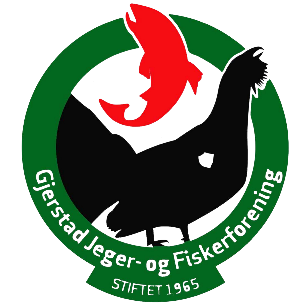 Tilstede: Jostein, Jo Åsmund, Morten, Jarle og IngerTorfinn meldt forfallSaker:1/24: Godkjenninger. Saksliste og innkalling, forrige møtereferat.Gjennomgang av referat fra årsmøte. Neste årsmelding?Godkjent2/24: Referatsaker.Jostein redegjorde for kostnadene til nå og det som gjenstår i forbindelse med bygging av stien.Stien: Han gikk også igjennom konto og det er god kontroll på inntekter og utgifter. Det er noe overforbruk, men dette blir håndtert pga lavere priser på materialer. Venter svar på spillemidler mai/juni. Gjenstår noe restarbeid med tomter og veier som gjøres i vår.-        Agderkonferansen- Jostein og Inger deltok.-        Status NM forberedelser JH / TØ - Dette er under kontroll og etter plan.-        Nettside og Facebook- Folk må gjerne ta bilder og skrive noen ord når det er aktiviteter og sende Inger Sandåker for å få lagt ut på siden vår.-        Pay Pal - Har 3 stk terminaler nå. Jarle har kontroll på disse.-Nytt skivestativ- Jaktfelthold nr 1 har fått nytt skivestativ, ser veldig bra ut.-Snømåking- Det var en god gjeng som var bidro med måking. - Nytt skytebaneskilt montert kostnadsfritt fra fylkeskommunen- el arb, vh plan- Vi har rullerende arbeidsplan som ble oppdatert. Enkelte tiltak er ikke med her og blir gjennomført fortløpende. Det ble diskutert overbygg over aggregatet. -Trenger en vannpumpe som kan brukes slik at det går an å gjennomføre storviltprøver ved en evnt tørkesommer og brannfare. Jarle er på saken.3/24: Litt om styrearbeid og styrende dokumenter.-Politiattest- Jostein sender ut ny påminnelse for de det gjelder.-Oppdatert priser på kiosk og duekort.4/24: Rovdyrforvaltning Gjerstad JFF innfører en ordning for «rovviltforvaltnig» (Jo Åsmund lager ett utkast)Fra dags dato og inntil 2 år etablerer Gjerstad JFF en enkel ordning med rovdyrpremie slik:-        For lovlig felt rev, mår og grevling i Gjerstad utbetale det skuddpremie. Skuddpremien er: rev 500,- mår 300,- og grevling 200,-.-        Fellingskontroll gjøres av Jo Åsmund Sandåker, Sandåker 15, telefon 90179690. Han lager årlig oversikt over felt dyr, skytter og fellingsted og sender e post med utbetalingsdetaljer til kasserer. Detaljer for hvordan kontrollen utføres vil komme litt senere.-        For jeger under 20 år med flest antall fellinger gis det en bonus som fastsettes av styret ved årsslutt.-        Ordningen gjelder for medlemmer i Gjerstad JFF.-        Spørsmål om ordningen rettes til fellingskontrollør.5/24: Aktiviteter hittil i år og kommende aktiviteterDet har vært noe lav aktivitet i vinter pga føreforhold. Vi gjennomgikk aktivitetsplanen for kommende aktiviteter6/25: Banebehov, prosjektide compak sporting haglebaner mmStyret og årsmøte har tidligere om mulig vedtatt å bygge standplassoverbygg på haglebane 2. Både det og standplassoverbygg på haglebane 3 ble av departementet avslått finansiert med spillemidler. Varmestue, garderobe og lager ble godkjent som spillemiddelprosjekt.Det er synspunkt/forslag på at vi trenger å bygge ut både Haglebane 1 og Haglebane 2 til compak sporting baner og gjerne starter nå med bygging av betongdekke, pluss planlegging av evnt fremtidige baner på området.-        Styret mener prosjektideen, samt interesse og behov for dette må bearbeides bedre før eventuell byggestart. Det må også ses i sammenheng med tidligere prioriterte tiltak. Begrunnelse for avslag på spillemidler til standplassoverbygg på haglebane 2 og 3 må sjekkes. Vi har tidligere fått spillemidler for haglebane og må se nærmere på detaljene for det prosjektet. Saken settes fortsatt på vent inntil leirduestien er ferdig og gjenopptas eventuelt seinere 7/25: Instruktører. Vi reviderte lista for instruktører og dommere.Neste styremøte 17 september 2024 For GjffInger Sandåkersekretær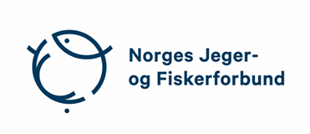 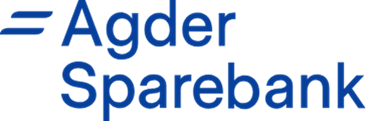 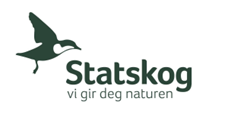 Kalkyle inkl mvaPåløpt, bestilt ddRestTotal kost1.570.875,-1.110.683,-490.354,-1.601.037,-